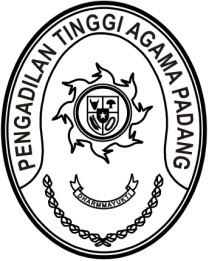 MAHKAMAH AGUNG REPUBLIK INDONESIADIREKTORAT JENDERAL BADAN PERADILAN AGAMAPENGADILAN TINGGI AGAMA PADANGJalan By Pass KM 24, Batipuh Panjang, Koto TangahKota Padang, Sumatera Barat 25171 www.pta-padang.go.id, admin@pta-padang.go.id      Padang, 5 Maret 2024SURAT IZIN PERJALANAN KE LUAR NEGERINomor: 1018/KPTA.W3-A/KP5.3/III/2024Diberikan izin untuk melakukan perjalanan ke luar negeri bqgi Hakim:Nama	: Dra. Hj. Tiniwarti AS., M.A.NIP	: 196709061994032001Pangkat/gol. Ruang	: Pembina Utama Madya/ IVdJabatan	: HakimUnit Kerja	: Pengadilan Agama PadangSelama 35 (tiga puluh lima) hari terhitung sejak tanggal 13 Maret s.d. 16 April 2024 dengan negara tujuan Arab Saudi untuk keperluan ibadah umrah.Demikian surat izin perjalanan ke luar negeri ini dibuat untuk dapat digunakan sebagaimana mestinya.	Ketua Pengadilan Tinggi Agama	Padang	Abd. Hamid PulunganTembusan:Direktur Jenderal Badan Peradilan Mahkamah Agung RI.